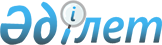 О районном бюджете на 2018-2020 годы
					
			С истёкшим сроком
			
			
		
					Решение Казалинского районного маслихата Кызылординской области от 22 декабря 2017 года № 146. Зарегистрировано Департаментом юстиции Кызылординской области 27 декабря 2017 года № 6094. Прекращено действие в связи с истечением срока
      В соответствии с пунктом 2 статьи 75 кодекса Республики Казахстан от 4 декабря 2008 года №95-IV "Бюджетный кодекс Республики Казахстан", статьи 6 Закона Республики Казахстан от 23 января 2001 года № 148 "О местном государственном управлении и самоуправлении в Республике Казахстан" Казалинский районный маслихат РЕШИЛ:
      1. Утвердить районный бюджет на 2018-2020 годы согласно приложениям 1, 2 и 3 соответственно, в том числе на 2018 год в следующих объемах:
      1) доходы – 18031341,8 тысяч тенге, в том числе:
      налоговые поступления – 1074432 тысяч тенге;
      неналоговые поступления – 19016 тысяч тенге;
      поступления от продажи основного капитала – 28498 тысяч тенге;
      поступления трансфертов – 16909395,8 тысяч тенге;
      2) затраты – 18207920,8 тысяч тенге;
      3) чистое бюджетное кредитование – 91818 тысяч тенге;
      бюджетные кредиты – 182100 тысяч тенге;
      погашение бюджетных кредитов – 90282 тысяч тенге;
      4) сальдо по операциям с финансовыми активами – 0;
      приобретение финансовых активов – 0;
      поступления от продажи финансовых активов государства – 0;
      5) дефицит (профицит) бюджета – -268397тысяч тенге;
      6) финансирование дефицита (использование профицита) бюджета - 268397 тысяч тенге.
      Сноска. Пункт 1 - в редакции решения Казалинского районного маслихата Кызылординской области от 24.12.2018 № 254 (вводится в действие с 01.01.2018).


      2. Определить на 2018 год нормативы распределения доходов с районного бюджета в областной бюджет в нижеследующих размерах:
      1) по кодам 101.201 "Индивидуальный подоходный налог с доходов, облагаемых у источника выплаты" и 101.205 "Индивидуальный подоходный налог с доходов иностранных граждан, не облагаемых у источника выплаты" в областной бюджет – 38,86 процентов, в районный бюджет – 61,14 процентов;
      2) по коду 103.101 "Социальный налог" в областной бюджет – 43,6 процентов, в районный бюджет – 56,4 процентов.
      3. Предусмотреть в районном бюджете на 2018 год объемы субвенций, передаваемых из районного бюджета в бюджеты города, поселка и сельских округов в сумме 792533 тысяч тенге, в том числе:
      Город Казалинск 183121 тысяч тенге;
      Поселок Айтеке би 487779 тысяч тенге;
      Сельский округ Аранды 87079 тысяч тенге;
      Сельский округ Майдакол 34554 тысяч тенге.
      4. Учесть, что в областном бюджете на 2018 год за счет средств республиканского бюджета предусмотрены нижеследующие целевые текущие трансферты бюджету района:
      1) на реализацию государственного образовательного заказа в дошкольных организациях образования 114097 тысяч тенге;
      2) на доплату учителям, прошедшим стажировку по языковым курсам 11883 тысяч тенге;
      3) на доплату учителям за замещение на период обучения основного сотрудника 7803 тысяч тенге;
      4) на выплату государственной адресной социальной помощи 94464 тысяч тенге;
      5) на внедрение консультантов по социальной работе и ассистентов центров занятости 13711 тысяч тенге;
      6) на реализацию Плана мероприятий по обеспечению прав и улучшению качества жизни инвалидов в Республике Казахстан на 2012 – 2018 годы 21428 тысяч тенге;
      7) на развитие рынка труда 62717 тысяч тенге;
      8) на финансирование приоритетных проектов транспортной инфраструктуры 1085647 тысяч тенге;
      9) на доплату учителям организаций образования, реализующим учебные программы начального, основного и общего среднего образования по обновленному содержанию образования, и возмещение сумм, выплаченных по данному направлению расходов за счет средств местных бюджетов 286671 тысяч тенге;
      10) на доплату за квалификацию педагогического мастерства учителям, прошедшим национальный квалификационный тест и реализующим образовательные программы начального, основного и общего среднего образования 45452 тысяч тенге.
      Сноска. Пункт 4 с изменениями внесенными решениями Казалинского районного маслихата Кызылординской области от 08.06.2018 № 196; 16.08.2018 № 215; 05.12.2018 № 246 (вводится в действие с 01.01.2018).


      5. Учесть, что в областном бюджете на 2018 год предусмотрены нижеследующие целевые текущие трансферты бюджету района:
      1) на образование 239635 тысяч тенге; 
      2) на реализацию мероприятий, направленных на развития рынка труда, в рамках Программы развития продуктивной занятости и массового предпринимательства 43941 тысяч тенге;
      3) на реализацию Плана мероприятий по обеспечению прав и улучшению качества жизни инвалидов в Республике Казахстан на 2012-2018 годы 2240 тысяч тенге;
      4) на единовременную материальную помощь на оздоровление участникам и инвалидам Великой Отечественной войны и лицам, награжденным орденами и медалями бывшего Союза ССР за самоотверженный труд и безупречную воинскую службу в тылу в годы Великой Отечественной войны 577 тысяч тенге;
      5) на социальную поддержку лицам, проработавшим (прослужившим) не менее 6 месяцев в тылу в годы Великой Отечественной войны 47907,8 тысяч тенге;
      6) на оказание социальной помощи для обучения студентов из числа семей социально-уязвимых слоев населения по востребованным в регионе специальностям 17609,2 тысяч тенге;
      7) на оказание социальной помощи для больных туберкулезом, находящихся на поддерживающей фазе лечения 22803 тысяч тенге;
      8) на оказание социальной помощи детям, состоящим на диспансерном учете с гематологическими заболеваниями, включая гемобластозы и апластическую анемию 219,5 тысяч тенге;
      9) на укрепление материально-технической базы центров занятости в связи с внедрением нового формата адресной социальной помощи 225 тысяч тенге;
      10) на приобретение книг городским, районным, сельским библиотекам 808 тысяч тенге;
      11) на подготовку документации объектов водного хозяйства 30769,6 тысяч тенге;
      12) на капитальный и средний ремонт транспортной инфраструктуры 668171 тысяч тенге;
      13) на увеличение размера должностных окладов секретарей маслихатов 657 тысяч тенге;
      14) на капитальный и текущий ремонт социальных объектов 21462 тысяч тенге;
      15) на перераспределение 1 единицы внештатного сотрудника с областного уровня на районный уровень 1072 тысяч тенге;
      16) на внедрение консультантов по социальной работе и ассистентов в центрах занятости населения 2223 тысяч тенге;
      17) на благоустройство населенного пункта Актан батыр 106388 тысяч тенге;
      18) на оплату социальных услуг индивидуального помощника для инвалидов I группы 9230 тысяч тенге.
      Сноска. Пункт 5 с изменениями внесенными решениями Казалинского районного маслихата Кызылординской области от 16.02.2018 № 167; 10.04.2018 № 182; 08.06.2018 № 196; 16.08.2018 № 215; 05.12.2018 № 246; 24.12.2018 № 254 (вводится в действие с 01.01.2018).


      6. Учесть, что в областном бюджете на 2018 год за счет средств республиканского бюджета предусмотрены нижеследующие целевые трансферты на развитие бюджету района:
      1) на проектирование, развитие и (или) обустройство инженерно-коммуникационной инфраструктуры 1623464 тысяч тенге;
      2) на развитие теплоэнергетической системы 1060346 тысяч тенге;
      3) на проектирование и (или) строительство, реконструкцию жилья коммунального жилищного фонда 434767 тысяч тенге;
      4) на развитие системы водоснабжения и водоотведения в сельских населенных пунктах 205162 тысяч тенге.
      Сноска. Пункт 6 с изменениями внесенными решениями Казалинского районного маслихата Кызылординской области от 08.06.2018 № 196; 05.12.2018 № 246; 24.12.2018 № 254 (вводится в действие с 01.01.2018).


      6-1. Учесть, что в областном бюджете на 2018 год за счет средств областного бюджета предусмотрены нижеследующие целевые трансферты на развитие бюджету района:
      1) на проектирование, развитие и (или) обустройство инженерно-коммуникационной инфраструктуры 207108,4 тысяч тенге;
      2) на развитие теплоэнергетической системы 135412,2 тысяч тенге;
      3) на развитие транспортной инфраструктуры 32797,2 тысяч тенге;
      4) на проектирование и (или) строительство, реконструкцию жилья коммунального жилищного фонда 16062,3 тысяч тенге;
      5) на развитие системы водоснабжения и водоотведения в сельских населенных пунктах 22796 тысяч тенге;
      6) на развитие объектов государственных органов 100000 тысяч тенге;
      7) развитие объектов культуры 11949,6 тысяч тенге.
      Сноска. Решение дополнено пунктом 6-1 в соответствии с решениями Казалинского районного маслихата Кызылординской области от 16.02.2018 № 167; с изменениями внесенными решениями Казалинского районного маслихата Кызылординской области от 08.06.2018 № 196; 16.08.2018 № 215; 05.12.2018 № 246; 24.12.2018 № 254 (вводится в действие с 01.01.2018).


      7. Учесть, что в областном бюджете на 2018 год за счет средств республиканского бюджета предусмотрены нижеследующие кредиты бюджету района:
      1) на реализацию мер социальной поддержки специалистов 182100 тысяч тенге.
      8. Предусмотреть в районном бюджете на 2018 год возврат трансфертов в областной бюджет:
      в связи с переносом срока ввода обязательных пенсионных взносов работодателя с 2018 года на 2020 год в соответствии с Законом Республики Казахстан от 20 июня 2017 года "О внесении изменений и дополнений в некоторые законодательные акты Республики Казахстан по вопросам социального обеспечения" - 311297 тысяч тенге;
      с уменьшением ставок по отчислениям работодателей на обязательное социальное медицинское страхование в соответствии с Законом Республики Казахстан от 30 июня 2017 года "О внесении изменений и дополнений в некоторые законодательные акты Республики Казахстан по вопросам здравоохранения" - 93686 тысяч тенге.
      8-1. В связи с централизацией единой системы электронного документооборота возвратить 4132 тысяч тенге с бюджета района в областной бюджет.
      Сноска. Решение дополнено пунктом 8-1 в соответствии с решением Казалинского районного маслихата Кызылординской области от 16.02.2018 № 167 (вводится в действие с 01.01.2018).


      9. Распределение целевых текущих трансфертов бюджетам города, поселка и сельских округов на 2018 год за счет средств районного бюджета определяется на основании постановления акимата района на:
      1) образование;
      2) оснащение материально-технической базы поселка, сельских округов;
      3) сферу культуры;
      4) благоустройство;
      5) на пополнение уставного капитала юридических лиц;
      6) освещение;
      7) обеспечение санитарии;
      8) на средний ремонт транспортной инфраструктуры;
      9) на содержание вновь вводимых штатов.
      Сноска. Пункт 9 с изменениями внесенными решениями Казалинского районного маслихата Кызылординской области от 19.02.2018 № 167; 10.04.2018 № 182 (вводится в действие с 01.01.2018).


      10. Утвердить резерв местного исполнительного органа района на 2018 год в размере 49838 тысяч тенге.
      Сноска. Пункт 10 - в редакции решения Казалинского районного маслихата Кызылординской области от 05.12.2018 № 246 (вводится в действие с 01.01.2018).


      11. Определить перечень местных бюджетных программ, не подлежащих секвестру в процессе исполнения местного бюджета на 2018 год согласно приложения 4.
      12. Утвердить перечень местных бюджетных программ развития и формирования уставного капитала или увеличение уставного капитала юридических лиц районного бюджета на 2018 год согласно приложения 5.
      13. Утвердить индивидуальные планы финансирования администраторов бюджетных программ аппаратов сельских округов на 2018-2020 годы согласно приложениям 6, 7, 8.
      14. Настоящее решение вступает в силу с 1 января 2018 года и подлежит официальному опубликованию. Районный бюджет на 2018 год
      Сноска. Приложение 1 - в редакции решения Казалинского районного маслихата Кызылординской области от 24.12.2018 № 254 (вводится в действие с 01.01.2018). Районный бюджет на 2019 год Районный бюджет на 2020 год Перечень местных бюджетных программ, не подлежащих секвестру в процессе исполнения местного бюджета на 2018 год Перечень бюджетных программ развития и формирование уставного капитала или увеличение уставного капитала юридических лиц на 2018 год
      Сноска. Приложение 5 - в редакции решения Казалинского районного маслихата Кызылординской области от 08.06.2018 № 196 (вводится в действие с 01.01.2018). Обьем индивидуальных планов финансирования по администраторам бюджетных программ акимов аппаратов селськых округов на 2018 год
      Сноска. Приложение 6 - в редакции решения Казалинского районного маслихата Кызылординской области от 05.12.2018 № 246 (вводится в действие с 01.01.2018). Обьем индивидуальных планов финансирования по администраторам бюджетных программ акимов аппаратов селськых округов на 2019 год Обьем индивидуальных планов финансирования по администраторам бюджетных программ акимов аппаратов селськых округов на 2020 год
					© 2012. РГП на ПХВ «Институт законодательства и правовой информации Республики Казахстан» Министерства юстиции Республики Казахстан
				
      Председатель XІХ сессиирайонного маслихата

А. Орымбаев

      Секретарь районного маслихата

К.Назымбеков
Приложение 1 к решению ХІХ сессии районного маслихата от "22" декабря 2017 года №146
Категория
Категория
Категория
Наименование
Сумма, тысяча тенге
Класс
Класс
Наименование
Сумма, тысяча тенге
Подкласс
Наименование
Сумма, тысяча тенге
1. Доходы
18031341,8
1
Налоговые поступления
1074432
01
Подоходный налог
335756
2
Индивидуальный подоходный налог
335756
03
Социальный налог
321200
1
Социальный налог
321200
04
Hалоги на собственность
389255
1
Hалоги на имущество
377636
3
Земельный налог
2785
4
Hалог на транспортные средства
8582
5
Единый земельный налог
252
05
Внутренние налоги на товары, работы и услуги
19802
2
Акцизы
5758
3
Поступления за использование природных и других ресурсов
3920
4
Сборы за ведение предпринимательской и профессиональной деятельности
9679
5
Налог на игорный бизнес
445
08
Обязательные платежи, взимаемые за совершение юридически значимых действий и (или) выдачу документов уполномоченными на то государственными органами или должностными лицами
8419
1
Государственная пошлина
8419
2
Неналоговые поступления
19016
01
Доходы от государственной собственности
8795
5
Доходы от аренды имущества, находящегося в государственной собственности
8685
7
Вознаграждения по кредитам, выданным из государственного бюджета
110
04
Штрафы, пени, санкции, взыскания, налагаемые государственными учреждениями, финансируемыми из государственного бюджета, а также содержащимися и финансируемыми из бюджета (сметыра сходов) Национального Банка Республики Казахстан
4427
1
Штрафы, пени, санкции, взыскания, налагаемые государственными учреждениями, финансируемыми из государственного бюджета, а также содержащимися и финансируемыми из бюджета (сметы расходов) Национального Банка Республики Казахстан, за исключением поступлений от организаций нефтяного сектора
4427
06
Прочие неналоговые поступления
5794
1
Прочие не налоговые поступления
5794
3
Поступления от продажи основного капитала
28498
01
Продажа государственного имущества, закрепленного за государственными учреждениями
513
1
Продажа государственного имущества, закрепленного за государственными учреждениями
513
03
Продажа земли нематериальных активов
27985
1
Продажа земли
22674
2
Продажа нематериальных активов
5311
4
Поступления трансфертов
16909395,8
02
Трансферты из вышестоящих органов государственного управления
16909395,8
2
Трансферты из областного бюджета
16909395,8
Функциональная группа
Функциональная группа
Функциональная группа
Наименование
Администратор бюджетных программ
Администратор бюджетных программ
Наименование
Программа
Наименование
2. Затраты
18207920,8
1
Государственные услуги общего характера
1253965,4
112
Аппарат маслихата района (города областного значения)
28716
001
Услуги по обеспечению деятельности маслихата района (города областного значения)
27349
003
Капитальные расходы государственного органа
1367
122
Аппарат акима района (города областного значения)
175186
001
Услуги по обеспечению деятельности акима района (города областного значения)
160980
003
Капитальные расходы государственного органа
14206
123
Аппарат акима района в городе, города районного значения, поселка, села, сельского округа
407712,6
001
Услуги по обеспечению деятельности акима района в городе, города районного значения, поселка, села, сельского округа
340299,6
022
Капитальные расходы государственного органа
59972
032
Капитальные расходы подведомственных государственных учреждений и организаций
7441
452
Отдел финансов района (города областного значения)
59009
001
Услуги по реализации государственной политики в области исполнения бюджета и управления коммунальной собственностью района (города областного значения)
28579
010
Приватизация, управление коммунальным имуществом, постприватизационная деятельность и регулирование споров, связанных с этим
596
018
Капитальные расходы государственного органа
844
113
Целевые текущие трансферты из местных бюджетов
28990
805
Отдел государственных закупок района (города областного значения)
19911,8
001
Услуги по реализации государственной политики в области государственных закупок на местном уровне
18201,8
003
Капитальные расходы государственного органа
1710
453
Отдел экономики бюджетного планирования района (города областного значения)
29520
001
Услуги по реализации государственной политики в области формирования и развития экономической политики, системы государственного планирования
28551
004
Капитальные расходы государственного органа
969
458
Отдел жилищно-коммунального хозяйства, пассажирского транспорта и автомобильных дорог района (города областного значения)
314450
001
Услуги по реализации государственной политики на местном уровне в области жилищно-коммунального хозяйства, пассажирского транспорта и автомобильных дорог
55434
013
Капитальные расходы государственного органа
1590
113
Целевые текущие трансферты из местных бюджетов
245426
114
Целевые трансферты на развитие из местных бюджетов
12000
472
Отдел строительства, архитектуры и градостроительства района (города областного значения)
100000
040
Развитие объектов государственных органов
100000
493
Отдел предпринимательства, промышленности и туризма района (города областного значения)
18128
001
Услуги пореализации государственной политики на местном уровне в области развития предпринимательства, промышленности и туризма
16726
003
Капитальные расходы государственного органа
1402
801
Отдел занятости, социальных программ и регистрации актов гражданского состояния района (города областного значения)
101332
001
Услуги по реализации государственной политики на местном уровне в сфере занятости, социальных программ и регистрации актов гражданского состояния
87997
003
Капитальные расходы государственного органа
10160
032
Капитальные расходы подведомственных государственных учреждений и организаций
465
113
Целевые текущие трансферты из местных бюджетов
2710
2
Оборона
10298
122
Аппарат акима района (города областного значения)
7962
005
Мероприятия в рамках исполнения все общей воинской обязанности
7962
122
Аппарат акима района (города областного значения)
2336
007
Мероприятия по профилактике и тушению степных пожаров районного (городского) масштаба, а также пожаров в населенных пунктах, в которых не созданы органы государственной противопожарной службы
2336
3
Общественный порядок, безопасность, правовая, судебная, уголовно-исполнительная деятельность
7267
458
Отдел жилищно-коммунального хозяйства, пассажирского транспорта и автомобильных дорог района (города областного значения)
7267
021
Обеспечение безопасности дорожного движения в населенных пунктах
7267
4
Образование
8337722
123
Аппарат акима района вгороде, города районного значения, поселка, села, сельского округа
374952
004
Обеспечение деятельности организаций дошкольного воспитания и обучения
147324
041
Реализация государственного образовательного заказа в дошкольных организациях образования
227628
464
Отдел образования района (города областного значения)
544770
009
Обеспечение деятельности организаций дошкольного воспитания и обучения
130353
040
Реализация государственного образовательного заказа в дошкольных организациях образования
414417
472
Отдел строительства, архитектуры и градостроительства района (города областного значения)
8125
037
Строительство и реконструкция объектов дошкольного воспитания и обучения
8125
464
Отдел образования района (города областного значения)
6873616
003
Общеобразовательное обучение
6630414
006
Дополнительное образование для детей
243202
465
Отдел физической культуры и спорта района (города областного значения)
66408
017
Дополнительное образование для детей и юношества по спорту
66408
464
Отдел образования района (города областного значения)
469851
001
Услуги по реализации государственной политики на местном уровне в области образования
31329
004
Информатизация системы образования в государственных учреждениях образования района (города областного значения)
6120
005
Приобретение и доставка учебников, учебно-методических комплексов для государственных учреждений образования района (города областного значения)
150969
007
Проведение школьных олимпиад, внешкольных мероприятий и конкурсов районного (городского) масштаба
637
012
Капитальные расходы государственного органа
308
015
Ежемесячные выплаты денежных средств опекунам (попечителям) на содержание ребенка-сироты (детей-сирот), и ребенка (детей), оставшегося без попечения родителей
20136
029
Обследование психического здоровья детей и подростков и оказание психолого-медико-педагогической консультативной помощи населению
28898
067
Капитальные расходы подведомственных государственных учреждений и организаций
218183
113
Целевые текущие трансферты из местных бюджетов
13271
5
Здравоохранение
170
123
Аппарат акима района в городе, города районного значения, поселка, села, сельского округа
170
002
Организация в экстренных случаях доставки тяжелобольных людей до ближайшей организации здравоохранения, оказывающей врачебную помощь
170
6
Социальная помощь и социальное обеспечение
605580,5
464
Отдел образования района (города областного значения)
6745
030
Содержание ребенка (детей), переданного патронатным воспитателям
6745
801
Отдел занятости, социальных программ и регистрации актов гражданского состояния района (города областного значения)
114450
010
Государственная адресная социальная помощь
114450
801
Отдел занятости, социальных программ и регистрации актов гражданского состояния района (города областного значения)
459305,5
004
Программа занятости
162286
005
Оказание ритуальных услуг по захоронению умерших Героев Советского Союза, "ХалықҚаһарманы", Героев Социалистического труда, награжденных Орденом Славы трех степеней и орденом "Отан" из числа участников и инвалидов войны
84
006
Оказание социальной помощи на приобретение топлива специалистам здравоохранения, образования, социального обеспечения, культуры, спорта и ветеринарии в сельской местности в соответствии с законодательством Республики Казахстан
35938
007
Оказание жилищной помощи
6977
008
Социальная поддержка граждан, награжденных от 26 июля 1999 года орденами "Отан", "Данк", удостоенных высокого звания "Халық қаһарманы", почетных званий республики
433
009
Материальное обеспечение детей-инвалидов, воспитывающихся и обучающихся на дому
4129
011
Социальная помощь отдельным категориям нуждающихся граждан по решениям местных представительных органов
95181,5
014
Оказание социальной помощи нуждающимся гражданам на дому
50256
017
Обеспечение нуждающихся инвалидов обязательными гигиеническими средствами и предоставление услуг специалистами жестового языка, индивидуальными помощниками в соответствии с индивидуальной программой реабилитации инвалида
54956
023
Обеспечение деятельности центров занятости населения
49065
801
Отдел занятости, социальных программ и регистрации актов гражданского состояния района (города областного значения)
25080
018
Оплата услуг по зачислению, выплате и доставке пособий и других социальных выплат
1412
050
Реализация Плана мероприятий по обеспечению прав и улучшению качества жизни инвалидов в Республике Казахстан на 2012 – 2018 годы
23668
7
Жилищно-коммунальное хозяйство
2855543,6
458
Отдел жилищно-коммунального хозяйства, пассажирского транспорта и автомобильных дорог района (города областного значения)
69912
033
Проектирование, развитие и (или) обустройство инженерно-коммуникационной инфраструктуры
69488
049
Проведение энергетического аудита многоквартирных жилых домов
424
472
Отдел строительства, архитектуры и градостроительства района (города областного значения)
2230746,6
003
Проектирование и (или) строительство, реконструкция жилья коммунального жилищного фонда
461184,3
004
Проектирование, развитие и (или) обустройство инженерно-коммуникационной инфраструктуры
1769562,3
123
Аппарат акима района в городе, города районного значения, поселка, села, сельского округа
6467
014
Организация водоснабжения населенных пунктов
6467
458
Отдел жилищно-коммунального хозяйства, пассажирского транспорта и автомобильных дорог района (города областного значения)
252042
012
Функционирование системы водоснабжения и водоотведения
992
027
Организация эксплуатации сетей газификации, находящихся в коммунальной собственности районов (городов областного значения)
12888
058
Развитие системы водоснабжения и водоотведения в сельских населенных пунктах
238162
472
Отдел строительства, архитектуры и градостроительства района (города областного значения)
5047
058
Развитие системы водоснабжения и водоотведения в сельских населенных пунктах
5047
123
Аппарат акима района в городе, города районного значения, поселка, села, сельского округа
71002
008
Освещение улиц населенных пунктов
37457
011
Благоустройство и озеленение населенных пунктов
33545
458
Отдел жилищно-коммунального хозяйства, пассажирского транспорта и автомобильных дорог района (города областного значения)
220327
015
Освещение улиц населенных пунктов
16455
018
Благоустройство и озеленение населенных пунктов
203872
8
Культура, спорт, туризм и информационное пространство
716405,6
123
Аппарат акима района в городе, города районного значения, поселка, села, сельского округа
196927
006
Поддержка культурно-досуговой работы на местном уровне
196927
455
Отдел культуры и развития языков района (города областного значения)
104738
003
Поддержка культурно-досуговой работы
75690
009
Обеспечение сохранности историко - культурного наследия и доступа к ним
29048
472
Отдел строительства, архитектуры и градостроительства района (города областного значения)
28121,6
011
Развитие объектов культуры
28121,6
465
Отдел физической культуры и спорта района (города областного значения)
159523
001
Услуги по реализации государственной политики на местном уровне в сфере физической культуры и спорта
30433
004
Капитальные расходы государственного органа
1620
005
Развитие массового спорта и национальных видов спорта 
67308
006
Проведение спортивных соревнований на районном (города областного значения) уровне
10224
007
Подготовка и участие членов сборных команд района (города областного значения) по различным видам спорта на областных спортивных соревнованиях
27886
032
Капитальные расходы подведомственных государственных учреждений и организаций
22052
472
Отдел строительства, архитектуры и градостроительства района (города областного значения)
11239
008
Развитие объектов спорта
11239
455
Отдел культуры и развития языков района (города областного значения)
112619
006
Функционирование районных (городских) библиотек
112080
007
Развитие государственного языка и других языков народа Казахстана
539
456
Отдел внутренней политики района (города областного значения)
26515
002
Услуги по проведению государственной информационной политики
26515
455
Отдел культуры и развития языков района (города областного значения)
29862
001
Услуги по реализации государственной политики на местном уровне в области развития языков и культуры
17800
010
Капитальные расходы государственного органа
235
032
Капитальные расходы подведомственных государственных учреждений и организаций
10435
113
Целевые текущие трансферты из местных бюджетов
1392
456
Отдел внутренней политики района (города областного значения)
46861
001
Услуги по реализации государственной политики на местном уровне в области информации, укрепления государственности и формирования социального оптимизма граждан
33218
003
Реализация мероприятий в сфере молодежной политики
12169
006
Капитальные расходы государственного органа
1214
032
Капитальные расходы подведомственных государственных учреждений и организаций
260
9
Топливно-энергетический комплекс и недропользование
1195827,5
472
Отдел строительства, архитектуры и градостроительства района (города областного значения)
1195827,5
009
Развитие теплоэнергетической системы
1195827,5
10
Сельское, водное, лесное, рыбное хозяйство, особо охраняемые природные территории, охрана окружающей среды и животного мира, земельные отношения
295344
462
Отдел сельского хозяйства района (города областного значения)
55416
001
Услуги по реализации государственной политики на местном уровне в сфере сельского хозяйства
54901
006
Капитальные расходы государственного органа
515
472
Отдел строительства, архитектуры и градостроительства района (города областного значения)
3920
010
Развитие объектов сельского хозяйства
3920
473
Отдел ветеринарии района (города областного значения)
152683
001
Услуги по реализации государственной политики на местном уровне в сфере ветеринарии
30453
003
Капитальные расходы государственного органа
310
006
Организация санитарного убоя больных животных
1660
007
Организация отлова и уничтожения бродячих собак и кошек
6069
008
Возмещение владельцам стоимости изымаемых и уничтожаемых больных животных, продуктов и сырья животного происхождения
590
009
Проведение ветеринарных мероприятий по энзоотическим болезням животных
8117
010
Проведение мероприятий по идентификации сельскохозяйственных животных
2162
011
Проведение противоэпизоотических мероприятий
103322
463
Отдел земельных отношений района (города областного значения)
26361
001
Услуги по реализации государственной политики в области регулирования земельных отношений на территории района (города областного значения)
18834
004
Организация работ по зонированию земель
1130
007
Капитальныерасходыгосударственногооргана
6397
462
Отдел сельского хозяйства района (города областного значения)
56964
099
Реализация мер по оказанию социальной поддержки специалистов
56964
11
Промышленность, архитектурная, градостроительная и строительная деятельность
38315,2
472
Отдел строительства, архитектуры и градостроительства района (города областного значения)
38315,2
001
Услуги по реализации государственной политики в области строительства, архитектуры и градостроительства на местном уровне
37535,2
015
Капитальные расходы государственного органа
780
12
Транспорт и коммуникации
1486730,2
123
Аппарат акима района в городе, города районного значения, поселка, села, сельского округа
1852
013
Обеспечение функционирования автомобильных дорог в городах районного значения, поселках, селах, сельских округах
1852
458
Отдел жилищно-коммунального хозяйства, пассажирского транспорта и автомобильных дорог района (города областного значения)
1484878,2
022
Развитие транспортной инфраструктуры
43935,2
023
Обеспечение функционирования автомобильных дорог
70748
045
Капитальный и средний ремонт автомобильных дорог районного значения и улиц населенных пунктов
171164
051
Реализация приоритетных проектов транспортной инфраструктуры
1195647
037
Субсидирование пассажирских перевозок по социально значимым городским (сельским), пригородным и внутрирайонным сообщениям
3384
13
Прочие
155872
493
Отдел предпринимательства, промышленности и туризма района (города областного значения)
1918
006
Поддержка предпринимательской деятельности
1918
452
Отдел финансов района (города областного значения)
49838
012
Резерв местного исполнительного органа района (города областного значения) 
49838
458
Отдел жилищно-коммунального хозяйства, пассажирского транспорта и автомобильных дорог района (города областного значения)
104116
040
Реализация мер по содействию экономическому развитию регионов в рамках Программы развития регионов до 2020 года
104116
14
Обслуживание долга
110
452
Отдел финансов района (города областного значения)
110
013
Обслуживание долга местных исполнительных органов по выплате вознаграждений и иных платежей по займам из областного бюджета
110
15
Трансферты
1248769,8
452
Отдел финансов района (города областного значения)
1248769,8
006
Возврат неиспользованных (недоиспользованных) целевых трансфертов
30433,5
024
Целевые текущие трансферты из нижестоящего бюджета на компенсацию потерь вышестоящего бюджета в связи с изменением законодательства
409115
038
Субвенции
792533
051
Трансферты органам местного самоуправления
16688
054
Возврат сумм неиспользованных (недоиспользованных) целевых трансфертов, выделенных из республиканского бюджета за счет целевого трансферта из Национального фонда Республики Казахстан
0,3
3. Чистое бюджетное кредитование
91818
Бюджетные кредиты
182100
10
Сельское, водное, лесное, рыбное хозяйство, особо охраняемые природные территории, охрана окружающей среды и животного мира, земельные отношения
182100
462
Отдел сельского хозяйства района (города областного значения)
182100
008
Бюджетные кредиты для реализации мер социальной поддержки специалистов
182100
Погашение бюджетных кредитов
90282
5
Погашение бюджетных кредитов
90282
01
Погашение бюджетных кредитов
90282
1
Погашение бюджетных кредитов, выданных из государственного бюджета
90282
4.Сальдо по операциям с финансовыми активами
0
Приобретение финансовых активов
0
Поступления от продажи финансовых активов государства
0
5.Дефицит (профицит) бюджета
-268397
6.Финансирование дефицита (использование профицита) бюджета
268397
7
Поступления займов
182100
01
Внутренние государственные займы
182100
2
Договоры займа
182100
16
Погашение займов
90283
452
Отдел финансов района (города областного значения)
90283
008
Погашение долга местного исполнительного органа перед вышестоящим бюджетом
90282
021
Возврат неиспользованных бюджетных кредитов, выданных из местного бюджета
1
8
Используемые остатки бюджетных средств
176580
01
Остатки бюджетных средств
176580
1
Свободные остатки бюджетных средств
176580Приложение 2 к решению ХІХ сессии районного маслихата от "22" декабря 2017 года №146 
Категория
Категория
Категория
Наименование
Сумма, 
тыс. тенге
Класс
Класс
Наименование
Сумма, 
тыс. тенге
Подкласс
Наименование
Сумма, 
тыс. тенге
1. КІРІСТЕР
11764544
1
Налоговые поступления
1197334
01
Подоходный налог
345724
2
Индивидуальный подоходный налог
345724
03
Социальный налог
331972
1
Социальный налог
331972
04
Hалоги на собственность
452728
1
Hалоги на имущество
440439
3
Земельный налог
1755
4
Hалог на транспортные средства
10269
5
Единый земельный налог
265
05
Внутренние налоги на товары, работы и услуги
55915
2
Акцизы
6046
3
Поступления за использование природных и других ресурсов
4116
4
Сборы за ведение предпринимательской и профессиональной деятельности
44918
5
Налог на игорный бизнес
835
07
Прочие налоги
45
1
Прочие налоги
45
08
Обязательные платежи, взимаемые за совершение юридически значимых действий и (или) выдачу документов уполномоченными на то государственными органами или должностными лицами
10950
1
Государственная пошлина
10950
2
Неналоговые поступления
17200
01
Доходы от государственной собственности
6371
5
Доходы от аренды имущества, находящегося в государственной собственности
6300
7
Вознаграждения по кредитам, выданным из государственного бюджета
71
02
Поступления от реализации товаров (работ, услуг) государственными учреждениями, финансируемыми из государственного бюджета
13
1
Поступления от реализации товаров (работ, услуг) государственными учреждениями, финансируемыми из государственного бюджета
13
04
Штрафы, пени, санкции, взыскания, налагаемые государственными учреждениями, финансируемыми из государственного бюджета, а также содержащимися и финансируемыми из бюджета (сметы расходов) Национального Банка Республики Казахстан 
4732
1
Штрафы, пени, санкции, взыскания, налагаемые государственными учреждениями, финансируемыми из государственного бюджета, а также содержащимися и финансируемыми из бюджета (сметы расходов) Национального Банка Республики Казахстан, за исключением поступлений от организаций нефтяного сектора 
4732
06
Прочие неналоговые поступления
6084
1
Прочие неналоговые поступления
6084
3
Поступления от продажи основного капитала
30134
01
Продажа государственного имущества, закрепленного за государственными учреждениями
539
1
Продажа государственного имущества, закрепленного за государственными учреждениями
539
03
Продажа земли и нематериальных активов
29595
1
Продажа земли
23808
2
Продажа нематериальных активов
5787
4
Поступления трансфертов
10519876
02
Трансферты из вышестоящих органов государственного управления
10519876
2
Трансферты из областного бюджета
10519876
Функциональная группа
Функциональная группа
Функциональная группа
Наименование
Администратор бюджетных программ
Администратор бюджетных программ
Наименование
Программа
Наименование
2. ЗАТРАТЫ
11764544
1
Государственные услуги общего характера
752377
112
Аппарат маслихата района (города областного значения)
32446
001
Услуги по обеспечению деятельности маслихата района (города областного значения)
32446
122
Аппарат акима района (города областного значения)
157575
001
Услуги по обеспечению деятельности акима района (города областного значения)
157575
123
Аппарат акима района в городе, города районного значения, поселка, села, сельского округа
353591
001
Услуги по обеспечению деятельности акима района в городе, города районного значения, поселка, села, сельского округа
353591
452
Отдел финансов района (города областного значения)
34087
001
Услуги по реализации государственной политики в области исполнения бюджета и управления коммунальной собственностью района (города областного значения)
33800
010
Приватизация, управление коммунальным имуществом, постприватизационная деятельность и регулирование споров, связанных с этим
287
453
Отдел экономики и бюджетного планирования района (города областного значения)
30614
001
Услуги по реализации государственной политики в области формирования и развития экономической политики, системы государственного планирования
30614
458
Отдел жилищно-коммунального хозяйства, пассажирского транспорта и автомобильных дорог района (города областного значения)
32929
001
Услуги по реализации государственной политики на местном уровне в области жилищно-коммунального хозяйства, пассажирского транспорта и автомобильных дорог
32929
493
Отдел предпринимательства, промышленности и туризма района (города областного значения)
20814
001
Услуги по реализации государственной политики на местном уровне в области развития предпринимательства, промышленности и туризма
20814
801
Отдел занятости, социальных программ и регистрации актов гражданского состояния района (города областного значения)
90321
001
Услуги по реализации государственной политики на местном уровне в сфере занятости, социальных программ и регистрации актов гражданского состояния
90321
2
Оборона
99739
122
Аппарат акима района (города областного значения)
3804
005
Мероприятия в рамках исполнения всеобщей воинской обязанности
3804
122
Аппарат акима района (города областного значения)
95935
006
Предупреждение и ликвидация чрезвычайных ситуаций масштаба района (города областного значения)
95935
Общественный порядок, безопасность, правовая, судебная, уголовно-исполнительная деятельность
4474
3
458
Отдел жилищно-коммунального хозяйства, пассажирского транспорта и автомобильных дорог района (города областного значения)
4474
021
Обеспечение безопасности дорожного движения в населенных пунктах
4474
4
Образование
7965462
123
Аппарат акима района в городе, города районного значения, поселка, села, сельского округа
373031
004
Обеспечение деятельности организаций дошкольного воспитания и обучения
373031
464
Отдел образования района (города областного значения)
326720
009
Обеспечение деятельности организаций дошкольного воспитания и обучения
137389
040
Реализация государственного образовательного заказа в дошкольных организациях образования
189331
464
Отдел образования района (города областного значения)
7126755
003
Общеобразовательное обучение
6879988
006
Дополнительное образование для детей
246767
464
Отдел образования района (города областного значения)
138956
001
Услуги по реализации государственной политики на местном уровне в области образования 
23746
005
Приобретение и доставка учебников, учебно-методических комплексов для государственных учреждений образования района (города областного значения)
59596
007
Проведение школьных олимпиад, внешкольных мероприятий и конкурсов районного (городского) масштаба
279
015
Ежемесячные выплаты денежных средств опекунам (попечителям) на содержание ребенка-сироты (детей-сирот), и ребенка (детей), оставшегося без попечения родителей
27505
029
Обследование психического здоровья детей и подростков и оказание психолого-медико-педагогической консультативной помощи населению
27830
5
Здравоохранение
179
123
Аппарат акима района в городе, города районного значения, поселка, села, сельского округа
179
002
Организация в экстренных случаях доставки тяжелобольных людей до ближайшей организации здравоохранения, оказывающей врачебную помощь
179
6
Социальная помощь и социальное обеспечение
320359
464
Отдел образования района (города областного значения)
15538
030
Содержание ребенка (детей), переданного патронатным воспитателям
15538
801
Отдел занятости, социальных программ и регистрации актов гражданского состояния района (города областного значения)
82276
010
Государственная адресная социальная помощь
82276
801
Отдел занятости, социальных программ и регистрации актов гражданского состояния района (города областного значения)
222545
004
Программа занятости
36879
005
Оказание ритуальных услуг по захоронению умерших Героев Советского Союза, "Халық Қаһарманы", Героев Социалистического труда, награжденных Орденом Славы трех степеней и орденом "Отан" из числа участников и инвалидов войны
88
006
Оказание социальной помощи на приобретение топлива специалистам здравоохранения, образования, социального обеспечения, культуры, спорта и ветеринарии в сельской местности в соответствии с законодательством Республики Казахстан
35801
007
Оказание жилищной помощи
17726
008
Социальная поддержка граждан, награжденных от 26 июля 1999 года орденами "Отан", "Данк", удостоенных высокого звания "Халық қаһарманы", почетных званий республики
545
009
Материальное обеспечение детей-инвалидов, воспитывающихся и обучающихся на дому
5365
011
Социальная помощь отдельным категориям нуждающихся граждан по решениям местных представительных органов
8891
014
Оказание социальной помощи нуждающимся гражданам на дому
56174
017
Обеспечение нуждающихся инвалидов обязательными гигиеническими средствами и предоставление услуг специалистами жестового языка, индивидуальными помощниками в соответствии с индивидуальной программой реабилитации инвалида
28621
023
Обеспечение деятельности центров занятости населения
30700
018
Оплата услуг по зачислению, выплате и доставке пособий и других социальных выплат
1755
7
Жилищно-коммунальное хозяйство
59561
458
Отдел жилищно-коммунального хозяйства, пассажирского транспорта и автомобильных дорог района (города областного значения)
476
049
Проведение энергетического аудита многоквартирных жилых домов
476
123
Аппарат акима района в городе, города районного значения, поселка, села, сельского округа
7903
014
Организация водоснабжения населенных пунктов
7903
458
Отдел жилищно-коммунального хозяйства, пассажирского транспорта и автомобильных дорог района (города областного значения)
1248
012
Функционирование системы водоснабжения и водоотведения
1248
123
Аппарат акима района в городе, города районного значения, поселка, села, сельского округа
49934
008
Освещение улиц населенных пунктов
25758
011
Благоустройство и озеленение населенных пунктов
24176
8
Культура, спорт, туризм и информационное пространство
730602
123
Аппарат акима района в городе, города районного значения, поселка, села, сельского округа
201284
006
Поддержка культурно-досуговой работы на местном уровне
201284
455
Отдел культуры и развития языков района (города областного значения)
126532
003
Поддержка культурно-досуговой работы
94628
009
Обеспечение сохранности историко - культурного наследия и доступа к ним
31904
465
Отдел физической культуры и спорта района (города областного значения)
179340
001
Услуги по реализации государственной политики на местном уровне в сфере физической культуры и спорта
23528
005
Развитие массового спорта и национальных видов спорта 
127570
006
Проведение спортивных соревнований на районном (города областного значения) уровне
9742
007
Подготовка и участие членов сборных команд района (города областного значения) по различным видам спорта на областных спортивных соревнованиях
18500
455
Отдел культуры и развития языков района (города областного значения)
134108
006
Функционирование районных (городских) библиотек
133379
007
Развитие государственного языка и других языков народа Казахстана
729
456
Отдел внутренней политики района (города областного значения)
17863
002
Услуги по проведению государственной информационной политики
17863
455
Отдел культуры и развития языков района (города областного значения)
21061
001
Услуги по реализации государственной политики на местном уровне в области развития языков и культуры
21061
456
Отдел внутренней политики района (города областного значения)
50414
001
Услуги по реализации государственной политики на местном уровне в области информации, укрепления государственности и формирования социального оптимизма граждан
37671
003
Реализация мероприятий в сфере молодежной политики
12743
10
Сельское, водное, лесное, рыбное хозяйство, особо охраняемые природные территории, охрана окружающей среды и животного мира, земельные отношения
279576
462
Отдел сельского хозяйства района (города областного значения)
38684
001
Услуги по реализации государственной политики на местном уровне в сфере сельского хозяйства
38684
473
Отдел ветеринарии района (города областного значения)
172622
001
Услуги по реализации государственной политики на местном уровне в сфере ветеринарии
38246
006
Организация санитарного убоя больных животных
2501
007
Организация отлова и уничтожения бродячих собак и кошек
6371
008
Возмещение владельцам стоимости изымаемых и уничтожаемых больных животных, продуктов и сырья животного происхождения
5359
009
Проведение ветеринарных мероприятий по энзоотическим болезням животных
9120
010
Проведение мероприятий по идентификации сельскохозяйственных животных
3930
011
Проведение противоэпизоотических мероприятий
107095
463
Отдел земельных отношений района (города областного значения)
23892
001
Услуги по реализации государственной политики в области регулирования земельных отношений на территории района (города областного значения)
18413
004
Организация работ по зонированию земель
5479
462
Отдел сельского хозяйства района (города областного значения)
44378
099
Реализация мер по оказанию социальной поддержки специалистов
44378
11
Промышленность, архитектурная, градостроительная и строительная деятельность
41260
467
Отдел строительства района (города областного значения)
21070
001
Услуги по реализации государственной политики на местном уровне в области строительства
21070
468
Отдел архитектуры и градостроительства района (города областного значения)
20190
001
Услуги по реализации государственной политики в области архитектуры и градостроительства на местном уровне 
20190
12
Транспорт и коммуникации
92714
458
Отдел жилищно-коммунального хозяйства, пассажирского транспорта и автомобильных дорог района (города областного значения)
92714
023
Обеспечение функционирования автомобильных дорог
89525
037
Субсидирование пассажирских перевозок по социально значимым городским (сельским), пригородным и внутрирайонным сообщениям
3189
13
Прочие
116515
493
Отдел предпринимательства, промышленности и туризма района (города областного значения)
2413
006
Поддержка предпринимательской деятельности
2413
123
Аппарат акима района в городе, города районного значения, поселка, села, сельского округа
84058
040
Реализация мер по содействию экономическому развитию регионов в рамках Программы развития регионов до 2020 года
84058
452
Отдел финансов района (города областного значения)
30044
012
Резерв местного исполнительного органа района (города областного значения) 
30044
14
Обслуживание долга
71
452
Отдел финансов района (города областного значения)
71
013
Обслуживание долга местных исполнительных органов по выплате вознаграждений и иных платежей по займам из областного бюджета
71
15
Трансферты
1301655
452
Отдел финансов района (города областного значения)
1301655
038
Субвенции
1095624
051
Трансферты органам местного самоуправления
206031
3. Чистое бюджетное кредитование
Бюджетные кредиты
Погашение бюджетных кредитов
68722
5
Погашение бюджетных кредитов
68722
01
Погашение бюджетных кредитов
68722
1
Погашение бюджетных кредитов, выданных из государственного бюджета
68722
4.Сальдо по операциям с финансовыми активами
Приобретение финансовых активов
Поступления от продажи финансовых активов государства
5.Дефицит (профицит) бюджета
68722
6.Финансирование дефицита (использование профицита) бюджета
-68722
7
Поступления займов
01
Внутренние государственные займы
2
Договоры займа
16
Погашение займов
68722
452
Отдел финансов района (города областного значения)
68722
008
Погашение долга местного исполнительного органа перед вышестоящим бюджетом
68722Приложение 3 к решению ХІХ сессии районного маслихата от "22" декабря 2017 года №146 
Категория
Категория
Категория
Наименование
Сумма, 
тыс. тенге
Класс
Класс
Наименование
Сумма, 
тыс. тенге
Подкласс
Наименование
Сумма, 
тыс. тенге
1. КІРІСТЕР
11764544
1
Налоговые поступления
1197334
01
Подоходный налог
345724
2
Индивидуальный подоходный налог
345724
03
Социальный налог
331972
1
Социальный налог
331972
04
Hалоги на собственность
452728
1
Hалоги на имущество
440439
3
Земельный налог
1755
4
Hалог на транспортные средства
10269
5
Единый земельный налог
265
05
Внутренние налоги на товары, работы и услуги
55915
2
Акцизы
6046
3
Поступления за использование природных и других ресурсов
4116
4
Сборы за ведение предпринимательской и профессиональной деятельности
44918
5
Налог на игорный бизнес
835
07
Прочие налоги
45
1
Прочие налоги
45
08
Обязательные платежи, взимаемые за совершение юридически значимых действий и (или) выдачу документов уполномоченными на то государственными органами или должностными лицами
10950
1
Государственная пошлина
10950
2
Неналоговые поступления
17200
01
Доходы от государственной собственности
6371
5
Доходы от аренды имущества, находящегося в государственной собственности
6300
7
Вознаграждения по кредитам, выданным из государственного бюджета
71
02
Поступления от реализации товаров (работ, услуг) государственными учреждениями, финансируемыми из государственного бюджета
13
1
Поступления от реализации товаров (работ, услуг) государственными учреждениями, финансируемыми из государственного бюджета
13
04
Штрафы, пени, санкции, взыскания, налагаемые государственными учреждениями, финансируемыми из государственного бюджета, а также содержащимися и финансируемыми из бюджета (сметы расходов) Национального Банка Республики Казахстан 
4732
1
Штрафы, пени, санкции, взыскания, налагаемые государственными учреждениями, финансируемыми из государственного бюджета, а также содержащимися и финансируемыми из бюджета (сметы расходов) Национального Банка Республики Казахстан, за исключением поступлений от организаций нефтяного сектора 
4732
06
Прочие неналоговые поступления
6084
1
Прочие неналоговые поступления
6084
3
Поступления от продажи основного капитала
30134
01
Продажа государственного имущества, закрепленного за государственными учреждениями
539
1
Продажа государственного имущества, закрепленного за государственными учреждениями
539
03
Продажа земли и нематериальных активов
29595
1
Продажа земли
23808
2
Продажа нематериальных активов
5787
4
Поступления трансфертов
10519876
02
Трансферты из вышестоящих органов государственного управления
10519876
2
Трансферты из областного бюджета
10519876
Функциональная группа
Функциональная группа
Функциональная группа
Наименование
Администратор бюджетных программ
Администратор бюджетных программ
Наименование
Программа
Наименование
2. ЗАТРАТЫ
11764544
1
Государственные услуги общего характера
752377
112
Аппарат маслихата района (города областного значения)
32446
001
Услуги по обеспечению деятельности маслихата района (города областного значения)
32446
122
Аппарат акима района (города областного значения)
157575
001
Услуги по обеспечению деятельности акима района (города областного значения)
157575
123
Аппарат акима района в городе, города районного значения, поселка, села, сельского округа
353591
001
Услуги по обеспечению деятельности акима района в городе, города районного значения, поселка, села, сельского округа
353591
452
Отдел финансов района (города областного значения)
34087
001
Услуги по реализации государственной политики в области исполнения бюджета и управления коммунальной собственностью района (города областного значения)
33800
010
Приватизация, управление коммунальным имуществом, постприватизационная деятельность и регулирование споров, связанных с этим
287
453
Отдел экономики и бюджетного планирования района (города областного значения)
30614
001
Услуги по реализации государственной политики в области формирования и развития экономической политики, системы государственного планирования
30614
458
Отдел жилищно-коммунального хозяйства, пассажирского транспорта и автомобильных дорог района (города областного значения)
32929
001
Услуги по реализации государственной политики на местном уровне в области жилищно-коммунального хозяйства, пассажирского транспорта и автомобильных дорог
32929
493
Отдел предпринимательства, промышленности и туризма района (города областного значения)
20814
001
Услуги по реализации государственной политики на местном уровне в области развития предпринимательства, промышленности и туризма
20814
801
Отдел занятости, социальных программ и регистрации актов гражданского состояния района (города областного значения)
90321
001
Услуги по реализации государственной политики на местном уровне в сфере занятости, социальных программ и регистрации актов гражданского состояния
90321
2
Оборона
99739
122
Аппарат акима района (города областного значения)
3804
005
Мероприятия в рамках исполнения всеобщей воинской обязанности
3804
122
Аппарат акима района (города областного значения)
95935
006
Предупреждение и ликвидация чрезвычайных ситуаций масштаба района (города областного значения)
95935
3
Общественный порядок, безопасность, правовая, судебная, уголовно-исполнительная деятельность
4474
458
Отдел жилищно-коммунального хозяйства, пассажирского транспорта и автомобильных дорог района (города областного значения)
4474
021
Обеспечение безопасности дорожного движения в населенных пунктах
4474
4
Образование
7965462
123
Аппарат акима района в городе, города районного значения, поселка, села, сельского округа
373031
004
Обеспечение деятельности организаций дошкольного воспитания и обучения
373031
4
464
Отдел образования района (города областного значения)
326720
009
Обеспечение деятельности организаций дошкольного воспитания и обучения
137389
040
Реализация государственного образовательного заказа в дошкольных организациях образования
189331
464
Отдел образования района (города областного значения)
7126755
003
Общеобразовательное обучение
6879988
006
Дополнительное образование для детей
246767
464
Отдел образования района (города областного значения)
138956
001
Услуги по реализации государственной политики на местном уровне в области образования 
23746
005
Приобретение и доставка учебников, учебно-методических комплексов для государственных учреждений образования района (города областного значения)
59596
007
Проведение школьных олимпиад, внешкольных мероприятий и конкурсов районного (городского) масштаба
279
015
Ежемесячные выплаты денежных средств опекунам (попечителям) на содержание ребенка-сироты (детей-сирот), и ребенка (детей), оставшегося без попечения родителей
27505
029
Обследование психического здоровья детей и подростков и оказание психолого-медико-педагогической консультативной помощи населению
27830
5
Здравоохранение
179
123
Аппарат акима района в городе, города районного значения, поселка, села, сельского округа
179
002
Организация в экстренных случаях доставки тяжелобольных людей до ближайшей организации здравоохранения, оказывающей врачебную помощь
179
6
Социальная помощь и социальное обеспечение
320359
464
Отдел образования района (города областного значения)
15538
030
Содержание ребенка (детей), переданного патронатным воспитателям
15538
801
Отдел занятости, социальных программ и регистрации актов гражданского состояния района (города областного значения)
82276
010
Государственная адресная социальная помощь
82276
801
Отдел занятости, социальных программ и регистрации актов гражданского состояния района (города областного значения)
222545
004
Программа занятости
36879
005
Оказание ритуальных услуг по захоронению умерших Героев Советского Союза, "Халық Қаһарманы", Героев Социалистического труда, награжденных Орденом Славы трех степеней и орденом "Отан" из числа участников и инвалидов войны
88
006
Оказание социальной помощи на приобретение топлива специалистам здравоохранения, образования, социального обеспечения, культуры, спорта и ветеринарии в сельской местности в соответствии с законодательством Республики Казахстан
35801
007
Оказание жилищной помощи
17726
008
Социальная поддержка граждан, награжденных от 26 июля 1999 года орденами "Отан", "Данк", удостоенных высокого звания "Халық қаһарманы", почетных званий республики
545
009
Материальное обеспечение детей-инвалидов, воспитывающихся и обучающихся на дому
5365
011
Социальная помощь отдельным категориям нуждающихся граждан по решениям местных представительных органов
8891
014
Оказание социальной помощи нуждающимся гражданам на дому
56174
017
Обеспечение нуждающихся инвалидов обязательными гигиеническими средствами и предоставление услуг специалистами жестового языка, индивидуальными помощниками в соответствии с индивидуальной программой реабилитации инвалида
28621
023
Обеспечение деятельности центров занятости населения
30700
018
Оплата услуг по зачислению, выплате и доставке пособий и других социальных выплат
1755
7
Жилищно-коммунальное хозяйство
59561
458
Отдел жилищно-коммунального хозяйства, пассажирского транспорта и автомобильных дорог района (города областного значения)
476
049
Проведение энергетического аудита многоквартирных жилых домов
476
123
Аппарат акима района в городе, города районного значения, поселка, села, сельского округа
7903
014
Организация водоснабжения населенных пунктов
7903
458
Отдел жилищно-коммунального хозяйства, пассажирского транспорта и автомобильных дорог района (города областного значения)
1248
012
Функционирование системы водоснабжения и водоотведения
1248
123
Аппарат акима района в городе, города районного значения, поселка, села, сельского округа
49934
008
Освещение улиц населенных пунктов
25758
011
Благоустройство и озеленение населенных пунктов
24176
8
Культура, спорт, туризм и информационное пространство
730602
123
Аппарат акима района в городе, города районного значения, поселка, села, сельского округа
201284
006
Поддержка культурно-досуговой работы на местном уровне
201284
455
Отдел культуры и развития языков района (города областного значения)
126532
003
Поддержка культурно-досуговой работы
94628
009
Обеспечение сохранности историко - культурного наследия и доступа к ним
31904
465
Отдел физической культуры и спорта района (города областного значения)
179340
001
Услуги по реализации государственной политики на местном уровне в сфере физической культуры и спорта
23528
005
Развитие массового спорта и национальных видов спорта 
127570
006
Проведение спортивных соревнований на районном (города областного значения) уровне
9742
007
Подготовка и участие членов сборных команд района (города областного значения) по различным видам спорта на областных спортивных соревнованиях
18500
455
Отдел культуры и развития языков района (города областного значения)
134108
006
Функционирование районных (городских) библиотек
133379
007
Развитие государственного языка и других языков народа Казахстана
729
456
Отдел внутренней политики района (города областного значения)
17863
002
Услуги по проведению государственной информационной политики
17863
455
Отдел культуры и развития языков района (города областного значения)
21061
001
Услуги по реализации государственной политики на местном уровне в области развития языков и культуры
21061
456
Отдел внутренней политики района (города областного значения)
50414
001
Услуги по реализации государственной политики на местном уровне в области информации, укрепления государственности и формирования социального оптимизма граждан
37671
003
Реализация мероприятий в сфере молодежной политики
12743
10
Сельское, водное, лесное, рыбное хозяйство, особо охраняемые природные территории, охрана окружающей среды и животного мира, земельные отношения
279576
462
Отдел сельского хозяйства района (города областного значения)
38684
001
Услуги по реализации государственной политики на местном уровне в сфере сельского хозяйства
38684
473
Отдел ветеринарии района (города областного значения)
172622
001
Услуги по реализации государственной политики на местном уровне в сфере ветеринарии
38246
006
Организация санитарного убоя больных животных
2501
007
Организация отлова и уничтожения бродячих собак и кошек
6371
008
Возмещение владельцам стоимости изымаемых и уничтожаемых больных животных, продуктов и сырья животного происхождения
5359
009
Проведение ветеринарных мероприятий по энзоотическим болезням животных
9120
010
Проведение мероприятий по идентификации сельскохозяйственных животных
3930
011
Проведение противоэпизоотических мероприятий
107095
463
Отдел земельных отношений района (города областного значения)
23892
001
Услуги по реализации государственной политики в области регулирования земельных отношений на территории района (города областного значения)
18413
004
Организация работ по зонированию земель
5479
462
Отдел сельского хозяйства района (города областного значения)
44378
099
Реализация мер по оказанию социальной поддержки специалистов
44378
11
Промышленность, архитектурная, градостроительная и строительная деятельность
41260
467
Отдел строительства района (города областного значения)
21070
001
Услуги по реализации государственной политики на местном уровне в области строительства
21070
468
Отдел архитектуры и градостроительства района (города областного значения)
20190
001
Услуги по реализации государственной политики в области архитектуры и градостроительства на местном уровне 
20190
12
Транспорт и коммуникации
92714
458
Отдел жилищно-коммунального хозяйства, пассажирского транспорта и автомобильных дорог района (города областного значения)
92714
023
Обеспечение функционирования автомобильных дорог
89525
037
Субсидирование пассажирских перевозок по социально значимым городским (сельским), пригородным и внутрирайонным сообщениям
3189
13
Прочие
116515
493
Отдел предпринимательства, промышленности и туризма района (города областного значения)
2413
006
Поддержка предпринимательской деятельности
2413
123
Аппарат акима района в городе, города районного значения, поселка, села, сельского округа
84058
040
Реализация мер по содействию экономическому развитию регионов в рамках Программы развития регионов до 2020 года
84058
452
Отдел финансов района (города областного значения)
30044
012
Резерв местного исполнительного органа района (города областного значения) 
30044
14
Обслуживание долга
71
452
Отдел финансов района (города областного значения)
71
013
Обслуживание долга местных исполнительных органов по выплате вознаграждений и иных платежей по займам из областного бюджета
71
15
Трансферты
1301655
452
Отдел финансов района (города областного значения)
1301655
038
Субвенции
1095624
051
Трансферты органам местного самоуправления
206031
3. Чистое бюджетное кредитование
Бюджетные кредиты
Погашение бюджетных кредитов
68722
5
Погашение бюджетных кредитов
68722
01
Погашение бюджетных кредитов
68722
1
Погашение бюджетных кредитов, выданных из государственного бюджета
68722
4.Сальдо по операциям с финансовыми активами
Приобретение финансовых активов
Поступления от продажи финансовых активов государства
5.Дефицит (профицит) бюджета
68722
6.Финансирование дефицита (использование профицита) бюджета
-68722
7
Поступления займов
01
Внутренние государственные займы
2
Договоры займа
16
Погашение займов
68722
452
Отдел финансов района (города областного значения)
68722
008
Погашение долга местного исполнительного органа перед вышестоящим бюджетом
68722Приложение 4 к решению ХІХ сессии районного маслихата от "22" декабря 2017 года №146 
Наименование
Образование
Общеобразовательное обучение
Здравоохранение
Организация в экстренных случаях доставки тяжелобольных людей до ближайшей организации здравоохранения, оказывающей врачебную помощьПриложение 5 к решению ХІХ сессии районного маслихата от "22" декабря 2017 года №146 
Функциональная группа
Функциональная группа
Функциональная группа
Функциональная группа
Администраторы бюджетных программ
Администраторы бюджетных программ
Администраторы бюджетных программ
Программа
Программа
Наименование
1
Государственные услуги общего характера
452
Отдел финансов района (города областного значения)
114
Целевые трансферты на развитие из местных бюджетов
458
Отдел жилищно-коммунального хозяйства, пассажирского транспорта и автомобильных дорог района (города областного значения)
114
Целевые трансферты на развитие из местных бюджетов
472
Отдел строительства, архитектуры и градостроительства района
(города областного значения)
040
Развитие объектов государственных органов
4
 Образование
472
Отдел строительства, архитектуры и градостроительства района
(города областного значения)
037
Строительство и реконструкция объектов дошкольного воспитания и обучения
022
Строительство и реконструкция объектов начального, основного среднего и общего среднего образования
464
Отдел образования района (города областного значения)
114
Целевые трансферты на развитие из местных бюджетов
7
Жилищно-коммунальное хозяйство
458
Отдел жилищно-коммунального хозяйства, пассажирского транспорта и автомобильных дорог района (города областного значения)
033
Проектирование, развитие и (или) обустройство инженерно-коммуникационной инфраструктуры
472
Отдел строительства, архитектуры и градостроительства района
(города областного значения)
003
Проектирование и (или) строительство, реконструкция жилья коммунального жилищного фонда
004
Проектирование, развитие и (или) обустройство инженерно-коммуникационной инфраструктуры
098
Приобретение жилья коммунального жилищного фонда
458
Отдел жилищно-коммунального хозяйства, пассажирского транспорта и автомобильных дорог района (города областного значения)
027
Организация эксплуатации сетей газификации, находящихся в коммунальной собственности районов (городов областного значения)
028
Развитие коммунального хозяйства
029
Развитие системы водоснабжения и водоотведения 
472
Отдел строительства, архитектуры и градостроительства района
(города областного значения)
005
Развитие коммунального хозяйства
006
Развитие системы водоснабжения и водоотведения
058
Развитие системы водоснабжения и водоотведения в сельских населенных пунктах
8
Культура, спорт, туризм и информационное пространство
455
Отдел культуры и развития языков района (города областного значения)
114
Целевые трансферты на развитие из местных бюджетов
472
Отдел строительства, архитектуры и градостроительства района
(города областного значения)
011
Развитие объектов культуры
008
Развитие объектов спорта
9
Топливно-энергетический комплекс и недропользование
472
Отдел строительства, архитектуры и градостроительства района (города областного значения)
009
Развитие теплоэнергетической системы
10
 Сельское, водное, лесное, рыбное хозяйство, особо охраняемые природные территории, охрана окружающей среды и животного мира, земельные отношения
472
Отдел строительства, архитектуры и градостроительства района
(города областного значения)
010
Развитие объектов сельского хозяйства
12
Транспорт и коммуникации
458
Отдел жилищно-коммунального хозяйства, пассажирского транспорта и автомобильных дорог района (города областного значения)
022
Развитие транспортной инфраструктуры
13
Прочие
123
Аппарат акима района в городе, города районного значения, поселка, села, сельского округа
065
Формирование или увеличение уставного капитала юридических лиц
452
Отдел финансов района (города областного значения)
014
Формирование или увеличение уставного капитала юридических лиц
458
Отдел жилищно-коммунального хозяйства, пассажирского транспорта и автомобильных дорог района (города областного значения)
065
Формирование или увеличение уставного капитала юридических лиц
473
Отдел ветеринарии района (города областного значения)
065
Формирование или увеличение уставного капитала юридических лицПриложение 6 к решению ХІХ сессии районного маслихата от "22" декабря 2017 года №146 
Функциональная группа
Функциональная группа
Функциональная группа
Функциональная группа
Сумма, 
тысяча тенге
Администратор бюджетных программ
Администратор бюджетных программ
Администратор бюджетных программ
Сумма, 
тысяча тенге
Программа
Программа
Сумма, 
тысяча тенге
Наименование
Сумма, 
тысяча тенге
Затраты
1059082,6
1
Государственные услуги общего характера
407712,6
123
Аппарат акима района в городе, города районного значения, поселка, села, сельского округа
407712,6
001
Услуги по обеспечению деятельности акима района в городе, города районного значения, поселка, села, сельского округа
340299,6
Аппарат акима сельского округа Алга
19493
Аппарат акима сельского округа Кумжиек
25400
Аппарат акима сельского округа Коларык
23893
Аппарат акима сельского округа Бозкол
15317
Аппарат акима сельского округа Сарыкол
16507
Аппарат акима сельского округа Арыкбалык
26217,6
Аппарат акима сельского округа Майлыбас
19433
Аппарат акима сельского округа Кызылкум
19917
Аппарат акима сельского округа Муратбаев
22093
Аппарат акима сельского округа Басыкара
26335
Аппарат акима сельского округа Карашенгел
22680
Аппарат акима сельского округа Оркендеу
20306
Аппарат акима сельского округа Тасарык
16177
Аппарат акима сельского округа Бирлик
15082
Аппарат акима сельского округа Акжона
16581
Аппарат акима сельского округа Шакен
17991
Аппарат акима сельского округа Сарбулак
16877
022
Капитальные расходы государственного органа
59972
Аппарат акима сельского округа Алга
65
Аппарат акима сельского округа Кумжиек
9935
Аппарат акима сельского округа Коларык
548
Аппарат акима сельского округа Бозкол
65
Аппарат акима сельского округа Сарыкол
97
Аппарат акима сельского округа Арыкбалык
9565
Аппарат акима сельского округа Майлыбас
4699
Аппарат акима сельского округа Кызылкум
240
Аппарат акима сельского округа Муратбаев
59
Аппарат акима сельского округа Басыкара
9565
Аппарат акима сельского округа Карашенгел
4693
Аппарат акима сельского округа Оркендеу
4851
Аппарат акима сельского округа Тасарык
5469
Аппарат акима сельского округа Бирлик
59
Аппарат акима сельского округа Акжона
9499
Аппарат акима сельского округа Шакен
248
Аппарат акима сельского округа Сарбулак
315
032
Капитальные расходы подведомственных государственных учреждений и организаций
7441
Аппарат акима сельского округа Кызылкум
2738
Аппарат акима сельского округа Муратбаев
348
Аппарат акима сельского округа Оркендеу
2123
Аппарат акима сельского округа Бирлик
2232
4
Образование
374952
123
Аппарат акима района в городе, города районного значения, поселка, села, сельского округа
374952
004
Обеспечение деятельности организаций дошкольного воспитания и обучения
147324
Аппарат акима сельского округа Алга
9362
Аппарат акима сельского округа Бозкол 
13239
Аппарат акима сельского округа Сарыкол
12900
Аппарат акима сельского округа Арыкбалык
20691
Аппарат акима сельского округа Майлыбас
12472
Аппарат акима сельского округа Кызылкум
8956
Аппарат акима сельского округа Муратбаев
19854
Аппарат акима сельского округа Басыкара
12388
Аппарат акима сельского округа Карашенгел
19948
Аппарат акима сельского округа Оркендеу
17514
041
Реализация государственного образовательного заказа в дошкольных организациях образования
227628
Аппарат акима сельского округа Алга
13258
Аппарат акима сельского округа Бозкол 
12179
Аппарат акима сельского округа Сарыкол
15127
Аппарат акима сельского округа Арыкбалык
38471
Аппарат акима сельского округа Майлыбас
15329
Аппарат акима сельского округа Кызылкум
8212
Аппарат акима сельского округа Муратбаев
31012
Аппарат акима сельского округа Басыкара
18451
Аппарат акима сельского округа Карашенгел
40489
Аппарат акима сельского округа Оркендеу
35100
5
Здравоохранение
170
123
Аппарат акима района в городе, города районного значения, поселка, села, сельского округа
170
002
Организация в экстренных случаях доставки тяжелобольных людей до ближайшей организации здравоохранения, оказывающей врачебную помощь
170
Аппарат акима сельского округа Шакен
170
7
Жилищно-коммунальное хозяйство
77469
123
Аппарат акима района в городе, города районного значения, поселка, села, сельского округа
77469
014
Организация водоснабжения населенных пунктов
6467
Аппарат акима сельского округа Бозкол
893
Аппарат акима сельского округа Сарыкол
893
Аппарат акима сельского округа Майлыбас
887
Аппарат акима сельского округа Кызылкум
1103
Аппарат акима сельского округа Шакен
1804
Аппарат акима сельского округа Сарбулак
887
008
Освещение улиц населенных пунктов
37457
Аппарат акима сельского округа Алга
1531
Аппарат акима сельского округа Кумжиек
1564
Аппарат акима сельского округа Коларык
1008
Аппарат акима сельского округа Бозкол
1129
Аппарат акима сельского округа Сарыкол
769
Аппарат акима сельского округа Арыкбалык
2127
Аппарат акима сельского округа Майлыбас
9114
Аппарат акима сельского округа Кызылкум
929
Аппарат акима сельского округа Муратбаев
4740
Аппарат акима сельского округа Басыкара
2462
Аппарат акима сельского округа Карашенгел
1116
Аппарат акима сельского округа Оркендеу
2534
Аппарат акима сельского округа Тасарык
853
Аппарат акима сельского округа Бирлик
1429
Аппарат акима сельского округа Акжона
835
Аппарат акима сельского округа Шакен
3643
Аппарат акима сельского округа Сарбулак
1674
011
Благоустройство и озеленение населенных пунктов
33545
Аппарат акима сельского округа Алга
1289
Аппарат акима сельского округа Кумжиек
2358
Аппарат акима сельского округа Коларык
1641
Аппарат акима сельского округа Бозкол
474
Аппарат акима сельского округа Сарыкол
1606
Аппарат акима сельского округа Арыкбалык
2517
Аппарат акима сельского округа Майлыбас
3699
Аппарат акима сельского округа Кызылкум
3988
Аппарат акима сельского округа Муратбаев
9180
Аппарат акима сельского округа Басыкара
1660
Аппарат акима сельского округа Карашенгел
874
Аппарат акима сельского округа Оркендеу
796
Аппарат акима сельского округа Тасарык
344
Аппарат акима сельского округа Бирлик
516
Аппарат акима сельского округа Акжона
627
Аппарат акима сельского округа Шакен
350
Аппарат акима сельского округа Сарбулак
1626
8
Культура, спорт, туризм и информационное пространство
196927
123
Аппарат акима района в городе, города районного значения, поселка, села, сельского округа
196927
006
Поддержка культурно-досуговой работы на местном уровне
196927
Аппарат акима сельского округа Алга
11667
Аппарат акима сельского округа Кумжиек
11634
Аппарат акима сельского округа Коларык
10909
Аппарат акима сельского округа Бозкол
12669
Аппарат акима сельского округа Сарыкол
12936
Аппарат акима сельского округа Арыкбалык
13658
Аппарат акима сельского округа Майлыбас
8896
Аппарат акима сельского округа Кызылкум
9729
Аппарат акима сельского округа Муратбаев
10941
Аппарат акима сельского округа Басыкара
11330
Аппарат акима сельского округа Карашенгел
15349
Аппарат акима сельского округа Оркендеу
14830
Аппарат акима сельского округа Тасарык
17934
Аппарат акима сельского округа Бирлик
8842
Аппарат акима сельского округа Акжона
8516
Аппарат акима сельского округа Шакен
8453
Аппарат акима сельского округа Сарбулак
8634
12
Транспорт и коммуникации
1852
123
Аппарат акима района в городе, города районного значения, поселка, села, сельского округа
1852
013
Обеспечение функционирования автомобильных дорог в городах районного значения, поселках, селах, сельских округах
1852
Аппарат акима сельского округа Кумжиек
519
Аппарат акима сельского округа Шакен
644
Аппарат акима сельского округа Сарбулак
689Приложение 7 к решению ХІХ сессии районного маслихата от "22" декабря 2017 года №146 
Функциональная группа
Функциональная группа
Функциональная группа
Функциональная группа
Сумма, 
тыс. тенге
Администратор бюджетных программ
Администратор бюджетных программ
Администратор бюджетных программ
Сумма, 
тыс. тенге
Программа
Программа
Сумма, 
тыс. тенге
Наименование
Сумма, 
тыс. тенге
ЗАТРАТЫ
1069980
1
Государственные услуги общего характера
353591
123
Аппарат акима района в городе, города районного значения, поселка, села, сельского округа
353591
001
Услуги по обеспечению деятельности акима района в городе, города районного значения, поселка, села, сельского округа
353591
Аппарат акима сельского округа Алга
21577
Аппарат акима сельского округа Кумжиек
21878
Аппарат акима сельского округа Коларык
26073
Аппарат акима сельского округа Бозкол
17864
Аппарат акима сельского округа Сарыкол
17655
Аппарат акима сельского округа Арыкбалык
25254
Аппарат акима сельского округа Майлыбас
19919
Аппарат акима сельского округа Кызылкум
21118
Аппарат акима сельского округа Муратбаев
21264
Аппарат акима сельского округа Басыкара
25139
Аппарат акима сельского округа Карашенгел
24103
Аппарат акима сельского округа Оркендеу
21322
Аппарат акима сельского округа Тасарык
18524
Аппарат акима сельского округа Бирлик
16562
Аппарат акима сельского округа Акжона
16514
Аппарат акима сельского округа Шакен
19947
Аппарат акима сельского округа Сарбулак
18878
4
Образование
373031
123
Аппарат акима района в городе, города районного значения, поселка, села, сельского округа
373031
004
Обеспечение деятельности организаций дошкольного воспитания и обучения
373031
Аппарат акима сельского округа Алга
27454
Аппарат акима сельского округа Бозкол 
29735
Аппарат акима сельского округа Сарыкол
31799
Аппарат акима сельского округа Арыкбалык
56984
Аппарат акима сельского округа Майлыбас
33878
Аппарат акима сельского округа Кызылкум
19700
Аппарат акима сельского округа Муратбаев
50474
Аппарат акима сельского округа Басыкара
33828
Аппарат акима сельского округа Карашенгел
50683
Аппарат акима сельского округа Оркендеу
38496
5
Здравоохранение
179
123
Аппарат акима района в городе, города районного значения, поселка, села, сельского округа
179
002
Организация в экстренных случаях доставки тяжелобольных людей до ближайшей организации здравоохранения, оказывающей врачебную помощь
179
Аппарат акима сельского округа Шакен
179
7
Жилищно-коммунальное хозяйство
57837
123
Аппарат акима района в городе, города районного значения, поселка, села, сельского округа
57837
014
Организация водоснабжения населенных пунктов
7903
Аппарат акима сельского округа Бозкол
1133
Аппарат акима сельского округа Сарыкол
1136
Аппарат акима сельского округа Майлыбас
1141
Аппарат акима сельского округа Кызылкум
1327
Аппарат акима сельского округа Шакен
2018
Аппарат акима сельского округа Сарбулак
1148
008
Освещение улиц населенных пунктов
25758
Аппарат акима сельского округа Алга
1020
Аппарат акима сельского округа Кумжиек
1753
Аппарат акима сельского округа Коларык
763
Аппарат акима сельского округа Бозкол
1065
Аппарат акима сельского округа Сарыкол
745
Аппарат акима сельского округа Арыкбалык
2006
Аппарат акима сельского округа Майлыбас
1470
Аппарат акима сельского округа Кызылкум
876
Аппарат акима сельского округа Муратбаев
4472
Аппарат акима сельского округа Басыкара
2531
Аппарат акима сельского округа Карашенгел
1443
Аппарат акима сельского округа Оркендеу
2523
Аппарат акима сельского округа Тасарык
805
Аппарат акима сельского округа Бирлик
1714
Аппарат акима сельского округа Акжона
1215
Аппарат акима сельского округа Шакен
908
Аппарат акима сельского округа Сарбулак
449
011
Благоустройство и озеленение населенных пунктов
24176
Аппарат акима сельского округа Алга
1223
Аппарат акима сельского округа Кумжиек
2197
Аппарат акима сельского округа Коларык
1708
Аппарат акима сельского округа Бозкол
416
Аппарат акима сельского округа Сарыкол
1527
Аппарат акима сельского округа Арыкбалык
2680
Аппарат акима сельского округа Майлыбас
3407
Аппарат акима сельского округа Кызылкум
1472
Аппарат акима сельского округа Муратбаев
1691
Аппарат акима сельского округа Басыкара
1973
Аппарат акима сельского округа Карашенгел
1276
Аппарат акима сельского округа Оркендеу
1166
Аппарат акима сельского округа Тасарык
289
Аппарат акима сельского округа Бирлик
391
Аппарат акима сельского округа Акжона
471
Аппарат акима сельского округа Шакен
787
Аппарат акима сельского округа Сарбулак
1502
8
Культура, спорт, туризм и информационное пространство
201284
123
Аппарат акима района в городе, города районного значения, поселка, села, сельского округа
201284
006
Поддержка культурно-досуговой работы на местном уровне
201284
Аппарат акима сельского округа Алга
11533
Аппарат акима сельского округа Кумжиек
12749
Аппарат акима сельского округа Коларык
11330
Аппарат акима сельского округа Бозкол
13709
Аппарат акима сельского округа Сарыкол
13495
Аппарат акима сельского округа Арыкбалык
14711
Аппарат акима сельского округа Майлыбас
9332
Аппарат акима сельского округа Кызылкум
10845
Аппарат акима сельского округа Муратбаев
11342
Аппарат акима сельского округа Басыкара
10918
Аппарат акима сельского округа Карашенгел
10431
Аппарат акима сельского округа Оркендеу
14471
Аппарат акима сельского округа Тасарык
18572
Аппарат акима сельского округа Бирлик
9323
Аппарат акима сельского округа Акжона
9515
Аппарат акима сельского округа Шакен
9268
Аппарат акима сельского округа Сарбулак
9740
13
Прочие
84058
123
Аппарат акима района в городе, города районного значения, поселка, села, сельского округа
84058
040
Реализация мер по содействию экономическому развитию регионов в рамках Программы развития регионов до 2020 года
84058
Аппарат акима сельского округа Алга
7150
Аппарат акима сельского округа Кумжиек
6863
Аппарат акима сельского округа Коларык
5695
Аппарат акима сельского округа Бозкол
6553
Аппарат акима сельского округа Сарыкол
5465
Аппарат акима сельского округа Арыкбалык
6540
Аппарат акима сельского округа Майлыбас
6540
Аппарат акима сельского округа Кызылкум
5145
Аппарат акима сельского округа Муратбаев
2966
Аппарат акима сельского округа Басыкара
4650
Аппарат акима сельского округа Карашенгел
6050
Аппарат акима сельского округа Оркендеу
5045
Аппарат акима сельского округа Тасарык
3596
Аппарат акима сельского округа Бирлик
2890
Аппарат акима сельского округа Акжона
4340
Аппарат акима сельского округа Шакен
2740
Аппарат акима сельского округа Сарбулак
1830Приложение 8 к решению ХІХ сессии районного маслихата от "22" декабря 2017 года №146 
Функциональная группа
Функциональная группа
Функциональная группа
Функциональная группа
Сумма, 
тыс. тенге
Администратор бюджетных программ
Администратор бюджетных программ
Администратор бюджетных программ
Сумма, 
тыс. тенге
Программа
Программа
Сумма, 
тыс. тенге
Наименование
Сумма, 
тыс. тенге
ЗАТРАТЫ
1069980
1
Государственные услуги общего характера
353591
123
Аппарат акима района в городе, города районного значения, поселка, села, сельского округа
353591
001
Услуги по обеспечению деятельности акима района в городе, города районного значения, поселка, села, сельского округа
353591
Аппарат акима сельского округа Алга
21577
Аппарат акима сельского округа Кумжиек
21878
Аппарат акима сельского округа Коларык
26073
Аппарат акима сельского округа Бозкол
17864
Аппарат акима сельского округа Сарыкол
17655
Аппарат акима сельского округа Арыкбалык
25254
Аппарат акима сельского округа Майлыбас
19919
Аппарат акима сельского округа Кызылкум
21118
Аппарат акима сельского округа Муратбаев
21264
Аппарат акима сельского округа Басыкара
25139
Аппарат акима сельского округа Карашенгел
24103
Аппарат акима сельского округа Оркендеу
21322
Аппарат акима сельского округа Тасарык
18524
Аппарат акима сельского округа Бирлик
16562
Аппарат акима сельского округа Акжона
16514
Аппарат акима сельского округа Шакен
19947
Аппарат акима сельского округа Сарбулак
18878
4
Образование
373031
123
Аппарат акима района в городе, города районного значения, поселка, села, сельского округа
373031
004
Обеспечение деятельности организаций дошкольного воспитания и обучения
373031
Аппарат акима сельского округа Алга
27454
Аппарат акима сельского округа Бозкол 
29735
Аппарат акима сельского округа Сарыкол
31799
Аппарат акима сельского округа Арыкбалык
56984
Аппарат акима сельского округа Майлыбас
33878
Аппарат акима сельского округа Кызылкум
19700
Аппарат акима сельского округа Муратбаев
50474
Аппарат акима сельского округа Басыкара
33828
Аппарат акима сельского округа Карашенгел
50683
Аппарат акима сельского округа Оркендеу
38496
5
Здравоохранение
179
123
Аппарат акима района в городе, города районного значения, поселка, села, сельского округа
179
002
Организация в экстренных случаях доставки тяжелобольных людей до ближайшей организации здравоохранения, оказывающей врачебную помощь
179
Аппарат акима сельского округа Шакен
179
7
Жилищно-коммунальное хозяйство
57837
123
Аппарат акима района в городе, города районного значения, поселка, села, сельского округа
57837
014
Организация водоснабжения населенных пунктов
7903
Аппарат акима сельского округа Бозкол
1133
Аппарат акима сельского округа Сарыкол
1136
Аппарат акима сельского округа Майлыбас
1141
Аппарат акима сельского округа Кызылкум
1327
Аппарат акима сельского округа Шакен
2018
Аппарат акима сельского округа Сарбулак
1148
008
Освещение улиц населенных пунктов
25758
Аппарат акима сельского округа Алга
1020
Аппарат акима сельского округа Кумжиек
1753
Аппарат акима сельского округа Коларык
763
Аппарат акима сельского округа Бозкол
1065
Аппарат акима сельского округа Сарыкол
745
Аппарат акима сельского округа Арыкбалык
2006
Аппарат акима сельского округа Майлыбас
1470
Аппарат акима сельского округа Кызылкум
876
Аппарат акима сельского округа Муратбаев
4472
Аппарат акима сельского округа Басыкара
2531
Аппарат акима сельского округа Карашенгел
1443
Аппарат акима сельского округа Оркендеу
2523
Аппарат акима сельского округа Тасарык
805
Аппарат акима сельского округа Бирлик
1714
Аппарат акима сельского округа Акжона
1215
Аппарат акима сельского округа Шакен
908
Аппарат акима сельского округа Сарбулак
449
011
Благоустройство и озеленение населенных пунктов
24176
Аппарат акима сельского округа Алга
1223
Аппарат акима сельского округа Кумжиек
2197
Аппарат акима сельского округа Коларык
1708
Аппарат акима сельского округа Бозкол
416
Аппарат акима сельского округа Сарыкол
1527
Аппарат акима сельского округа Арыкбалык
2680
Аппарат акима сельского округа Майлыбас
3407
Аппарат акима сельского округа Кызылкум
1472
Аппарат акима сельского округа Муратбаев
1691
Аппарат акима сельского округа Басыкара
1973
Аппарат акима сельского округа Карашенгел
1276
Аппарат акима сельского округа Оркендеу
1166
Аппарат акима сельского округа Тасарык
289
Аппарат акима сельского округа Бирлик
391
Аппарат акима сельского округа Акжона
471
Аппарат акима сельского округа Шакен
787
Аппарат акима сельского округа Сарбулак
1502
8
Культура, спорт, туризм и информационное пространство
201284
123
Аппарат акима района в городе, города районного значения, поселка, села, сельского округа
201284
006
Поддержка культурно-досуговой работы на местном уровне
201284
Аппарат акима сельского округа Алга
11533
Аппарат акима сельского округа Кумжиек
12749
Аппарат акима сельского округа Коларык
11330
Аппарат акима сельского округа Бозкол
13709
Аппарат акима сельского округа Сарыкол
13495
Аппарат акима сельского округа Арыкбалык
14711
Аппарат акима сельского округа Майлыбас
9332
Аппарат акима сельского округа Кызылкум
10845
Аппарат акима сельского округа Муратбаев
11342
Аппарат акима сельского округа Басыкара
10918
Аппарат акима сельского округа Карашенгел
10431
Аппарат акима сельского округа Оркендеу
14471
Аппарат акима сельского округа Тасарык
18572
Аппарат акима сельского округа Бирлик
9323
Аппарат акима сельского округа Акжона
9515
Аппарат акима сельского округа Шакен
9268
Аппарат акима сельского округа Сарбулак
9740
13
Прочие
84058
123
Аппарат акима района в городе, города районного значения, поселка, села, сельского округа
84058
040
Реализация мер по содействию экономическому развитию регионов в рамках Программы развития регионов до 2020 года
84058
Аппарат акима сельского округа Алга
7150
Аппарат акима сельского округа Кумжиек
6863
Аппарат акима сельского округа Коларык
5695
Аппарат акима сельского округа Бозкол
6553
Аппарат акима сельского округа Сарыкол
5465
Аппарат акима сельского округа Арыкбалык
6540
Аппарат акима сельского округа Майлыбас
6540
Аппарат акима сельского округа Кызылкум
5145
Аппарат акима сельского округа Муратбаев
2966
Аппарат акима сельского округа Басыкара
4650
Аппарат акима сельского округа Карашенгел
6050
Аппарат акима сельского округа Оркендеу
5045
Аппарат акима сельского округа Тасарык
3596
Аппарат акима сельского округа Бирлик
2890
Аппарат акима сельского округа Акжона
4340
Аппарат акима сельского округа Шакен
2740
Аппарат акима сельского округа Сарбулак
1830